  INSTITUTE OF AERONAUTICAL ENGINEERING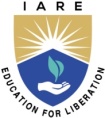                                                                        				(Autonomous)                                           			Dundigal, Hyderabad- 500 043ACADEMIC CALENDAR YYYY - YYYYB.TECH –         SEMESTER REGULATIONS: Date: DD MM YYYY	PRINCIPALINSTITUTE OF AERONAUTICAL ENGINEERING(Autonomous)Dundigal, Hyderabad - 500 043ACADEMIC CALENDAR YYYY - YYYYB.TECH –       SEMESTER REGULATIONS: Date: DD MM YYYYPRINCIPALS. NoDescriptionDurationDurationS. NoDescriptionFromTo1Commencement of class work2Last date for dropping of course3I spell of  Instruction Period3I spell of  Instruction Period4Early Semester feedback through CMS Login4Early Semester feedback through CMS Login5Continuous Internal Examination - I5Continuous Internal Examination - I6II spell of  Instruction Period6II spell of  Instruction Period7OBE feedback through CMS login7OBE feedback through CMS login8End of class work9Continuous Internal Examination - II9Continuous Internal Examination - II10Preparation Holidays11Semester End Examinations - Theory12Semester End Examinations - Practicals13Declaration of Grades14Commencement of next semester class workList of HolidaysList of HolidaysList of HolidaysList of HolidaysHolidays Falling on SundayHolidays Falling on SundayHolidays Falling on SundayHolidays Falling on SundayS. NoDescriptionDurationDurationS. NoDescriptionFromTo1Commencement of class work2Last date for dropping of course3I spell of  Instruction Period3I spell of  Instruction Period4Early Semester feedback through CMS Login4Early Semester feedback through CMS Login5Continuous Internal Examination - I5Continuous Internal Examination - I6II spell of  Instruction Period6II spell of  Instruction Period7OBE feedback through CMS login7OBE feedback through CMS login8End of class work9Continuous Internal Examination - II9Continuous Internal Examination - II10Preparation Holidays11Semester End Examinations - Theory12Semester End Examinations - Practicals13Declaration of Grades14Commencement of next semester class workList of HolidaysList of HolidaysList of HolidaysList of HolidaysList of HolidaysHolidays Falling on SundayHolidays Falling on SundayHolidays Falling on SundayHolidays Falling on SundayHolidays Falling on Sunday